Concorso per Dirigenti scolastici 2017-2018Al Presidente di Proteo Fare Sapere Benevento…l… sottoscritt…chiede di partecipare al corso di formazione e di preparazione al concorso per dirigenti scolastici 2017-2018 finalizzato al superamento della prova preselettiva e della prova scritta.        Benevento, ________________________	                                            Firma ________________________________INOLTRARE  LA  PRENOTAZIONEbenevento@proteofaresapere.itPer ulteriori informazioniMario Morelli Presidente Proteo Benevento 347 479 1551Enrico Macrì Segretario provinciale Flc Cgil Benevento 340 142 5292Vincenzo Delli Veneri Segreteria Flc Cgil Benevento 338 202 0632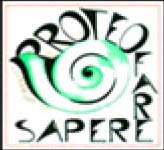 CAMPANIABENEVENTO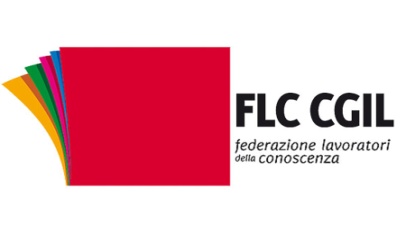 NomeNomeNomecognomecognomecognomenat… aaaaprov.residente aresidente aresidente aresidente acapcapviaviaviavian.prov.tel.tel.e-maile-maile-maile-mail